Leer ,Escribir y Representar números	GUIA Nª1 Tercero Básico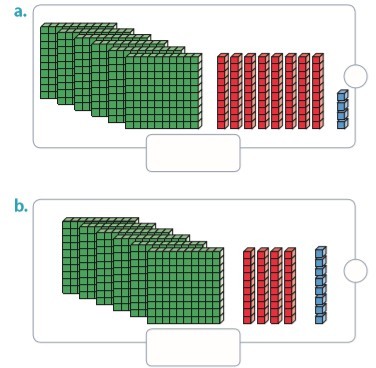 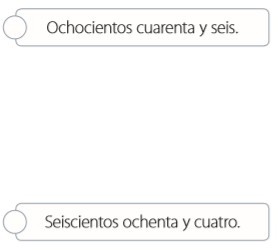 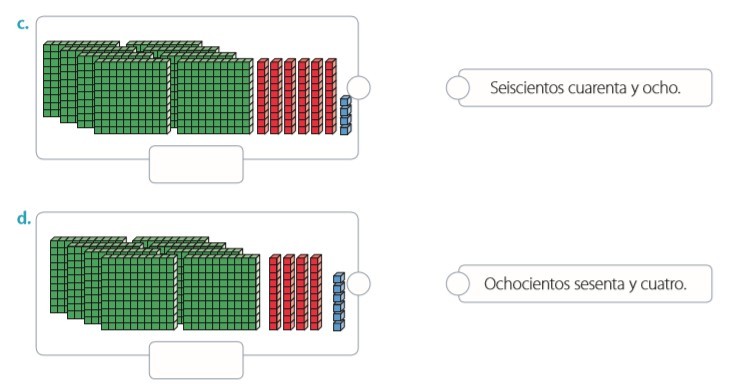 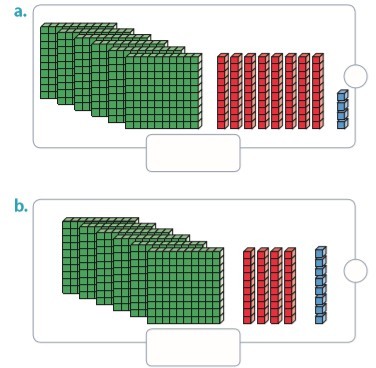 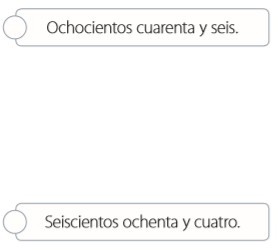 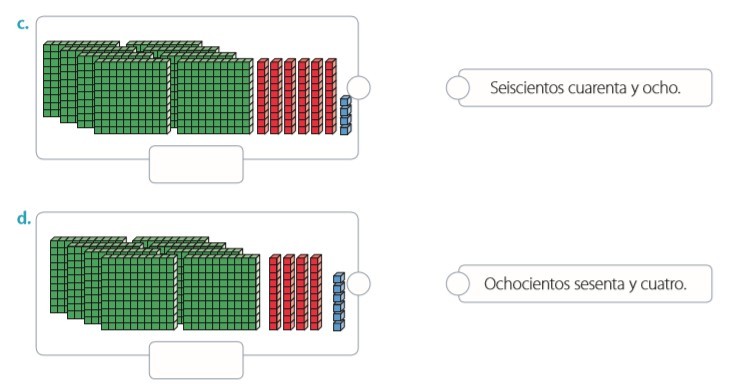 Para leer y representar números	se debe considerar la cantidad de cifras que tengan.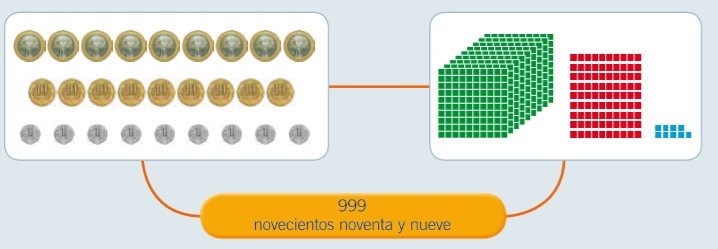 Utiliza monedas y bloques base 10 para representar losnúmeros hasta la centena.Lee atentamente las preguntas y luego responde .1.-Escribe en cifras cada número representado con los bloques base 10,luego une con su escritura2.-Pide a un adulto diez monedas de $100,10 monedas de $10 y 10 monedas de$1.Representa	con esas monedas los números anteriores. Ahora dibuja las monedas que utilizaste en cada uno.3.-Encierra las monedas que corresponden al precio de cada producto. Luego escríbelo con palabras.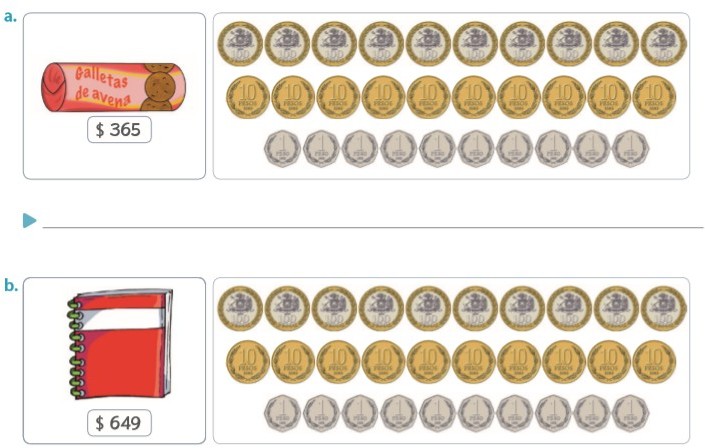 4.-Encierra en la siguiente sopa de letras 6 números que encuentres y luego escríbelos en cifras en los recuadros.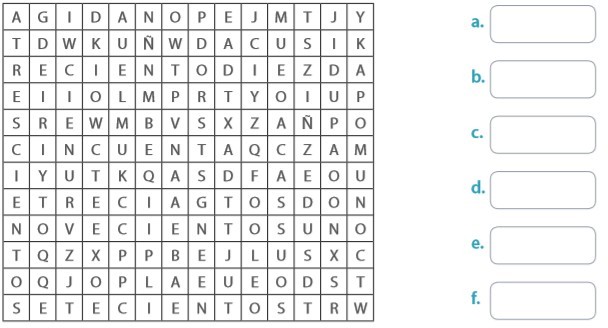 Nombre:Curso:Fecha:Objetivo:Leer	números	hasta	el	1000	y	representarlos	en	formaconcreta ,pictórica y simbólica.Objetivo:Leer	números	hasta	el	1000	y	representarlos	en	formaconcreta ,pictórica y simbólica.Objetivo:Leer	números	hasta	el	1000	y	representarlos	en	formaconcreta ,pictórica y simbólica.NúmerosRepresentación pictóricaOchocientos cuarenta y seisSeiscientos ochenta y cuatroSeiscientos cuarenta y ochoOchocientos sesenta y cuatro